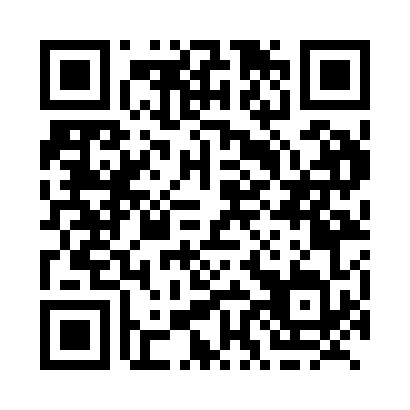 Prayer times for Tremblay, New Brunswick, CanadaWed 1 May 2024 - Fri 31 May 2024High Latitude Method: Angle Based RulePrayer Calculation Method: Islamic Society of North AmericaAsar Calculation Method: HanafiPrayer times provided by https://www.salahtimes.comDateDayFajrSunriseDhuhrAsrMaghribIsha1Wed4:226:051:206:238:3610:192Thu4:206:031:206:248:3810:213Fri4:186:011:206:258:3910:234Sat4:166:001:206:268:4010:255Sun4:135:581:206:278:4210:276Mon4:115:571:206:288:4310:297Tue4:095:551:206:288:4410:318Wed4:075:541:206:298:4610:339Thu4:055:521:196:308:4710:3510Fri4:025:511:196:318:4910:3811Sat4:005:501:196:328:5010:4012Sun3:585:481:196:328:5110:4213Mon3:565:471:196:338:5210:4414Tue3:545:461:196:348:5410:4615Wed3:525:441:196:358:5510:4816Thu3:505:431:196:358:5610:5017Fri3:485:421:196:368:5810:5218Sat3:465:411:206:378:5910:5419Sun3:445:401:206:389:0010:5620Mon3:425:391:206:389:0110:5821Tue3:405:381:206:399:0211:0022Wed3:385:371:206:409:0411:0223Thu3:365:361:206:409:0511:0424Fri3:355:351:206:419:0611:0625Sat3:335:341:206:429:0711:0826Sun3:315:331:206:429:0811:1027Mon3:305:321:206:439:0911:1228Tue3:285:311:206:449:1011:1429Wed3:265:301:216:449:1111:1630Thu3:255:301:216:459:1211:1631Fri3:255:291:216:459:1311:17